Lista de Alunos (as) selecionados para a Bolsa Auxílio Pedagógico na Modalidade Monitoria do Programa de Assistência Estudantil, Edital 012/2018.Dilma Ferreira Leite SilvaAssistente Social Presidente da Comissão de Assistência Estudantil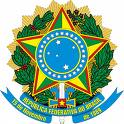 Serviço Público FederalMinistério da EducaçãoInstituto Federal de Educação, Ciência e Tecnologia de Mato GrossoCampus RondonópolisQuímica (professor Nilton)Química (professor Nilton)Química (professor Nilton)AlunoSituação1.Jéssica Nayara Rodrigues BezerraAprovada2.Géssi Cardoso Santos Classificado3.Vladmir Rafael Soares CorreaClassificado4.Julia Oliveira AlvesClassificado5Nicoly Rodrigues dos SantosClassificadaQuímica OrgânicaQuímica OrgânicaQuímica OrgânicaAlunoSituação1.Julia Oliveira Alves Carolina Machado SantanaAprovada2.Matheus Campos de QueirozClassificado3.Jéssica Nayara Rodrigues BezerraClassificada4.Nicoly Rodrigues dos SantosClassificada5.Maria Luiza Macedo SalomãoClassificada6.Carolina Machado SantanaNão compareceu na entrevistaQuímica (professor Rudinei)Química (professor Rudinei)Química (professor Rudinei)AlunoSituação1.Rafael Henrique Turra  Schmidt  Aprovado2.Julia Oliveira Alves  Classificada3.Nicoly Rodrigues dos Santos Classificada4Géssi Cardoso Santos Não compareceu na entrevistaLíngua PortuguesaLíngua PortuguesaLíngua PortuguesaAlunoSituação1.Ana Sheila Dacol PistoriAprovada2.Júlia Oliveira AlvesClassificada3.Nicoly Rodrigues dos SantosClassificada4Gabrielly Santana RamosNão compareceu na entrevista5.MicrobiologiaMicrobiologiaMicrobiologiaAlunoSituação1.Ana Sheila Dacol PistoriAprovada2.Gabrielly Santana RamosClassificada3.Matheus Campos de QueirozClassificada4.Jéssica Nayara Rodrigues BezerraClassificada5.Julia Oliveira AlvesClassificada